Lifeguard Job Overview:  Under the supervision of pool managers and head lifeguards, lifeguards will be responsible for the supervision of swimmers and the maintaining of the SCSC facility.   Responsibilities and Duties: Open and close facility following assigned protocol. Arrive 30 minutes prior to shift when opening, arrive 15 minutes prior to all other shifts. Performs all lifeguard responsibilities including monitoring pool activities, applying first aide, and performing water rescues as necessary.  Enforce pool rules for all patrons. Test the pool for appropriate concentration of chemicals on a regular schedule.Direct swimmers out of the pool in hazardous conditions. Assist patrons with purchases at the snack bar and restock as necessary. Maintain a clean environment around pool deck, in bathrooms, and all other facilities including front entrance and office. Follow directions of manager, and/or head guard. Provide assistance to patrons when appropriate or necessary.Other duties as necessary.Qualifications: Lifeguard Certification by Red Cross or Ellis and Associates.At least 15 years of age. Ability to work three months with limited time off.  Must be available weekends and holidays.  Applicant Signature:______________________________  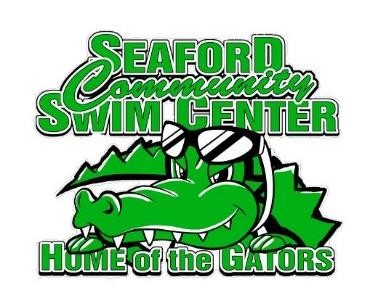 Parent Signature:_________________________________ 